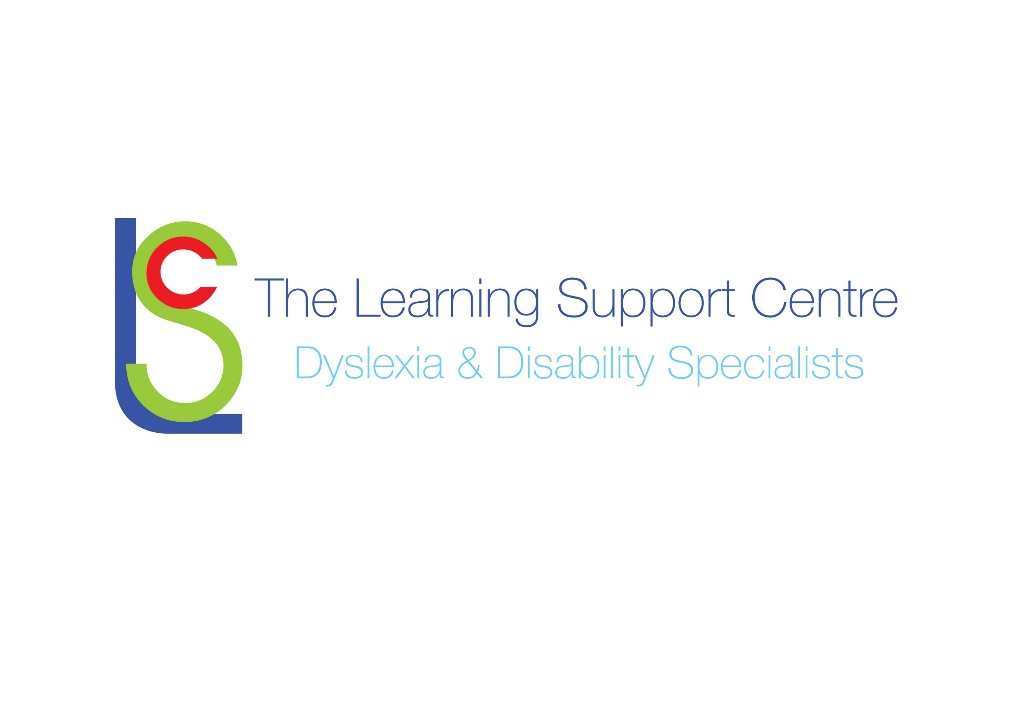 	INSTRUCTIONSMake 2 copies of the descriptive/ critical analysis statements for writing below. Keep one copy intact for your records and marking. Laminate the other copy and cut the statements into strips. The text is in Ariel and a good size to fit in the two columns. The student can then place the statements according to critical or descriptive statements.This is a kinaesthetic activity that presents a good visual when completed. The student can then take a picture with their phone for instant reference anywhere. Another suggestion is for the student to copy out the statements in their own handwriting, in colour(S) and add an example according to their study discipline to extend and personalise the result and learning style.It is expected that you would discuss the statements, placing and why the answer is correct, so that verbalising and offering an auditory explanation completes all learning styles.										Answers= D or CStates what happened									DWeights one piece of										C information against anotherGives the story so far										DStructures information in 								Corder of importanceSays how to do something								DNotes the methods used									DIdentifies whether something 							Cis appropriate or suitableExplains how something works						DIdentifies why the timing is								C of importanceSays when something occurred						DArgues a case according 								Cto the evidenceShows the relevance of links							Cbetween  pieces of informationIdentifies the significance								CStates links between items								DDraws conclusions										CLists in any order											DGives information											DIndicates why something 								Cwill work DESCRIPTIVESTYLECRITICAL ANALYSISSTYLE 